Hydraulik - Armaturen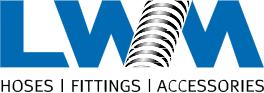 Hydraulic - Fittings / Гидравлические фиттинги    	Flanschanschluss SUPERCAT -	LSAE 9000 PSI	AStraight flange SUPERCAT	3- SAE 900 PSI	DФланцевое соединение SUPERCAT - SAE 9000 PSIEuro✻ Artikel und Preis auf Anfrage / Article and price on request / Артикль - Цена по запросу101Hydraulik - Armaturen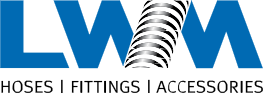  	Hydraulic - Fittings / Гидравлические фиттингиL90° Flanschanschluss	ASUPERCAT - SAE 9000 PSI90° Swept elbow SUPERCATSAE 9000 PSIBУгловое 90° фланцевое соединение SUPERCATSAE 9000 PSIDEuro102✻ Artikel und Preis auf Anfrage / Article and price on request / Артикль - Цена по запросуHydraulik - ArmaturenHydraulic - Fittings / Гидравлические фиттинги    	L45° Flanschanschluss	ASUPERCAT - SAE 9000 PSI45° Swept elbow SUPERCAT	3SAE 9000 PSIBУгловое 45° фланцевое соединение SUPERCATSAE 9000 PSIEuro✻ Artikel und Preis auf Anfrage / Article and price on request / Артикль - Цена по запросу103FDS1212I203/4”123/4”--41.35899FDS1216I203/4”121”--47.670111FDS1616I251”161”--47.672127FDS1620I251”161.1/4”--5475130FDS2020I321.1/4”201.1/4”--5471131FDS2024I321.1/4”201.1/2”--63.580141FDS2424I401.1/2”241.1/2”--63.580151F90S1212I203/4”123/4”-41.3675798F90S1216I203/4”121”-47.6735798F90S1616I251”161”-47.67577132F90S1620I251”161.1/4”-548077132F90S2020I321.1/4”201.1/4”-549789150F90S2024I321.1/4”201.1/2”-63.59989150F90S2424I401.1/2”241.1/2”-63.5113101172F45S1212I203/4”123/4”-41.33974115F45S1216I203/4”121”-47.64378119F45S1616I251”161”-47.64094149F45S1620I251”161.1/4”-544397152F45S2020I321.1/4”201.1/4”-5450107168F45S2024I321.1/4”201.1/2”-63.551108169F45S2424I401.1/2”241.1/2”-63.549120191